S-402 (b)(9)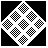 Rev. 03-13ESTADO LIBRE ASOCIADO DE PUERTO RICOCOMISIONADO DE INSTITUCIONES FINANCIERASPO Box 11855San Juan, PR  00910-3855Tel. (787) 723-3131 Fax (787) 724-2604	Este Formulario puede utilizarse en relación con solicitudes para aumentar el número de ofertas a personas bajo el Artículo 402 (b)(9) de la Ley Uniforme de Valores de Puerto Rico y como la solicitud por escrito que se requiere por la División de Reglamentación de Valores.	El peticionario, (un individuo □) (una sociedad □), (una asociación □), (una corporación □), por la presente solicita se le conceda una exención para ofrecer y vender sus valores en Puerto Rico a más de diez (10) personas, de acuerdo con el artículo 402 (b)(9) de la Ley Uniforme de Valores de Puerto Rico, y de conformidad expone:El nombre del solicitante y cuándo y dónde fue creada la organización. _____________________________________________________________________________ ______________________________________________________________________________ ______________________________________________________________________________2.	Descripción breve de la naturaleza del negocio del solicitante.                                                                                                        __________________________________________________________________________________________________________________________________________________________________________________________________________________________________________3.	Indique las razones por las cuales radica esta solicitud.__________________________________________________________________________________________________________________________________________________________________________________________________________________________________________4.	Si esta petición se hace en favor de uno o más individuos, indique sus nombres y direcciones: __________________________________________________________________________________________________________________________________________________________________________________________________________________________________________5.	Los nombres y direcciones de todos los organizadores, promotores, oficiales y directores, y la clase y cantidad de valores del emisor poseídos por o a beneficio de cada uno a la fecha de esta  petición son:____________________________________________________________________________________________________________________________________________________________S-402 (b) (9)Página 2La cantidad de valores de la misma clase emitida y en circulación a esta fecha es: ____________________________________________________________________________________________________________________________________________________________El número de personas (individuos u organizaciones) a quienes se les hará oferta de los valores concernidos es de: _________________.(a) La cantidad a levantarse mediante la oferta a _____________personas es de $______________________a razón de $______________________________por acción.El precio al cual dichos valores fueron o serán ofrecidos y/o emitidos, o han sido suscritos por los organizadores, promotores, oficiales y directores es de $________________por acción.Si el precio ha sido o será uniforme para todos, indique tal precio $_______________por acción.Indique específicamente los propósitos para los cuales el producto de la venta de los valores será utilizado.________________________________________________________________________________________________________________________________________________________________________________________________________________________________________________________________________________________________________________________Acompañe una copia certificada de los Artículos de Incorporación y del Reglamento en vigor.Acompañe una copia de una Hoja de Balance reciente y un Estado de Operaciones preparado de los libros y récords del emisor y certificado como cierto, correcto y completo.(Esta hoja de balance y estado de operación no tiene que estar auditado, ni tiene que someterse si el solicitante se organizó dentro de los quince meses anteriores a la radicación de esta petición).Ofrezca cualquier otra información que el solicitante estime material:__________________________________________________________________________________________________________________________________________________________________________________________________________________________________________El solicitante AFIRMA que:La oferta se hará a residentes bonafide de Puerto Rico;ninguna comisión o remuneración de clase alguna ha sido, está siendo o será pagada en relación con la oferta o venta de los valores exentos;el vendedor razonablemente cree que todas las personas a quienes se les ofrezcan valores estarán, si compran los mismos, comprando con el sólo propósito de inversión;S-402 (b) (9)Página  3ninguna oferta o venta se hará al público en general, ni se utilizarán anuncios u otros medios publicitarios dirigidos al público en general. Todos los certificados evidenciando la posesión de valores contendrán en su faz la siguiente inscripción:“LOS VALORES REPRESENTADOS POR ESTE CERTIFICADO NO HAN SIDO INSCRITOS BAJO LA LEY UNIFORME DE VALORES DE PUERTO RICO.  LOS VALORES HAN SIDO ADQUIRIDOS PARA INVERSIÓN Y NO PUEDEN SER VENDIDOS O TRANSFERIDOS POR PRECIO EN AUSENCIA DE UNA INSCRIPCIÓN EFECTIVA DE LOS MISMOS BAJO LA LEY UNIFORME DE VALORES DE PUERTO RICO, O EN OPINIÓN DEL ABOGADO DE LA COMPAÑIA TAL INSCRIPCIÓN NO SE REQUIERE BAJO DICHA LEY”,  o una inscripción similar a juicio del Comisionado;los valores que serán ofrecidos o vendidos bajo la exención no fueron ofrecidos o vendidos al público durante el año anterior precedente a la fecha de esta petición de exención; yanticipa que no se radicará una solicitud de inscripción pública de valores de la misma clase y serie a un precio más alto hasta transcurrido un (1) año desde la última oferta o venta hecha bajo la exención que se solicita.El peticionario suscribiente por la presente CERTIFICA, que las anteriores declaraciones y representaciones son ciertas y correctas; que se mantendrán récords completos y verdaderos de todos los valores emitidos, y que una lista completa de los nombres y direcciones de todas las personas que suscriban o a quienes se les emitan valores exentos, así como el número de acciones comprado por cada uno, será sometida a la División de Reglamentación de Valores no más tarde de quince (15) días después que la oferta exenta haya concluido.______________________________                     Fecha			         ____________________________			                  Nombre del Peticionario			Por:   ____________________________				       Nombre y Título(Si es necesario, favor de usar hojas adicionales para sus contestaciones y enumere las mismas para conformarlas con las partidas arriba enumeradas).